Autorisation annuelleActivités pédagogiques habituellesDans le cadre des activités pédagogiques menées au sein de leurs classes, les enseignants peuvent être amenés à prendre des photographies ou à faire des vidéos sur lesquelles apparaissent des élèves. Le droit à l’image oblige le directeur de l’école à demander une autorisation écrite au responsable légal de l’enfant, non seulement pour la prise de vue mais aussi pour la diffusion de ces images sur un support défini.Conformément à la loi, vous pouvez à tout moment vérifier l’usage qui est fait des données vous concernantet vous disposez du droit de retrait de ces données si vous le jugez utile (dpd@ac-besancon.fr).* Cocher les cases En cas de refus global, Merci d’écrire lisiblement le mot « REFUS » : _______________Fait à ………………………………………………………………………………………………………………………………………………………………………………………………………le ………………………………………………………………………………………Signatures du ou des responsable(s) légal(ux) :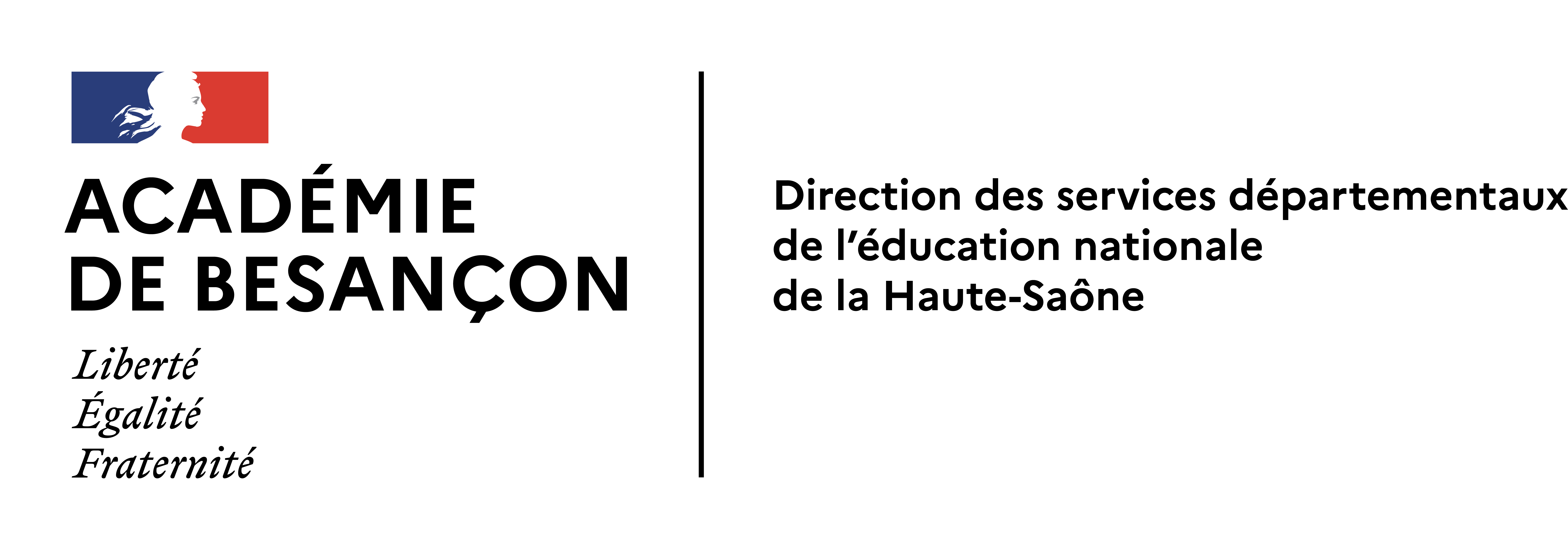 AUTORISATION PARENTALE DE PRISE DE VUE ET DE DIFFUSION D’IMAGES, D’ENREGISTREMENTS SONORES OU AUDIOVISUELS (Elève mineur)Nom de l’école ……………………………………………………………………………………………………………………………………Année scolaire : ……………………………………………………Je (Nous) soussigné(e)(s) : [Nom – Prénom] ………………………………………………………………………………………………………………………………………………………………………………………………………et [Nom – Prénom] ………………………………………………………………………………………………………………………………………………………………………………………………………Agissant en qualité de représentant(s) légal(aux) de votre ou vos enfants : ………………………………………………………………………………………………………………………………………………………………………………………………………………………………………………………………………………………………………………………………………………………………………………………………………………………………………………………………………………………………………………………….Élève(s) :- Nom Prénom : ……………………………………………………………………………………………………………………………………Classe : ……………………………………………………- Nom Prénom : ……………………………………………………………………………………………………………………………………- Nom Prénom : ……………………………………………………………………………………………………………………………………- Nom Prénom : ……………………………………………………………………………………………………………………………………Classe : ……………………………………………………Classe : ……………………………………………………Classe : ……………………………………………………- Nom Prénom : ……………………………………………………………………………………………………………………………………- Nom Prénom : ……………………………………………………………………………………………………………………………………- Nom Prénom : ……………………………………………………………………………………………………………………………………Classe : ……………………………………………………Classe : ……………………………………………………Classe : ……………………………………………………- Nom Prénom : ……………………………………………………………………………………………………………………………………- Nom Prénom : ……………………………………………………………………………………………………………………………………- Nom Prénom : ……………………………………………………………………………………………………………………………………Classe : ……………………………………………………Classe : ……………………………………………………Classe : ……………………………………………………Autorisation* supportConservation                               Étendue de la diffusion   OUI    NONPour un usage collectif dans sa classe1 année scolaireÉquipe pédagogique, élèves de l’établissement.   OUI    NONEn Ligne1 année scolaire Site avec accès réservé (ENT, plateforme, extranet …)Précisez-le(s) site(s) :	……………………………………………………………………………………………………………………………………   OUI    NONSupport de stockage amovible1 année scolaire Précisez les destinataires du support :………………………………………………………………………………………………………………………………………………………………………………………………………   OUI    NONProjection collective1 année scolaire Usage collectif dans les classes des élèves enregistrés    OUI    NONProjection collective1 année scolaire Usages de communication externe de l’institution.   OUI    NONAutre (précisez) : …………………………………………………………………1 année scolaire Précisez les destinataires :………………………………………………………………………………………………………………………………………………………………………………………………………………………………………………………………